PRÉSENCE DES SOCIÉTAIRES (toutes catégories de membres – Maximum 5 pouvoirs par sociétaires)Présents 	: 	………....  Représentés : 	……..…..  RAPPORT MORAL PRÉSENTÉ PAR LE PRÉSIDENTApprobation =		OUI			NON	BILAN DES ACTIVITÉS PRÉSENTÉ PAR LE SECRÉTAIREApprobation =		OUI			NON	BILAN FINANCIER PRÉSENTÉ PAR LE TRÉSORIERApprobation =		OUI			NON	RAPPORT DE LA COMMISSION DE CONTRÔLEApprobation =		OUI			NON	BUDGET PRÉVISIONNEL (année civile en cours) PRÉSENTÉ PAR LE TRÉSORIERApprobation =		OUI			NON	BUREAU (mandat de 2 ans, renouvelable ; tous les membres sont issus du "comité de section" ; le Président et les Vice-présidents sont de la catégorie "membre titulaire")Mandat du.01 SEPTEMBRE 2019...  au. 31 AOUT 2021. Président :		Nom : …………………………………  Prénom :  ………………… Numéro de portable : ………………………………………………….. Adresse mail : …………………………………  1er Vice-président :		Nom : …………………….…………..  Prénom :  …………………2° Vice-président :		Nom : …………………………………  Prénom :  ………………… Secrétaire :		Nom : …………………………………  Prénom :  … ……………. Numéro de portable : ………………………………………………….. Adresse mail : ………………………………… Secrétaire adjoint :		Nom : …………………………………  Prénom :  ………………..  Trésorier :		Nom : …………………………………  Prénom :  …..…………… Numéro de portable : ………………………………………………….. Adresse mail : ………………………………… Trésorier adjoint :		Nom : …………………………………  Prénom :  ….……………. DÉLÉGUÉ NATIONAL ÉLU (mandat de 2 ans, renouvelable - le Président de la section est délégué de droit)Mandat du  ............................  au  ............................   Nom :  ………………………………………………...…  Prénom :  ……………………………  Adresse mail :………………………………………………numéro portable :………………………………..DÉLÉGUÉ DÉPARTEMENTAL ÉLU (mandat de 2 ans, renouvelable - le Président de la section est délégué de droit)Mandat du  ............................  au  ...........................  Nom :  ………………………………………………...…  Prénom :  ……………………………  Adresse mail :………………………………………………numéro portable :………………………………..COMMISSION DE CONTRÔLE (mandat de 2 ans, renouvelable – Toutes catégories de membres)Mandat du .01 SEPTEMBRE 2019... au .31 AOUT 2021...  Nom :  ……………………… …………………. Prénom :  …………………………………  Nom :  …………………… ……………………. Prénom :   ……………………..……………  Nom :  ……………………………… …………. Prénom :  ……………………………………  PORTE-DRAPEAUX (peut être un membre ou non du "comité de section")1 - Nom :  ………………………………………………...…    Prénom :   ………………………  2 - Nom :  ………………………………………………...…    Prénom :  ……………………………  3 - Nom :  ………………………………………………...…    Prénom :  ……………………………  BUREAU DU COMITÉ LOCAL DES DAMES D’ENTRAIDE (le Président de la section et le Trésorier sont membres de droit)Mandat (mandat de 2 ans, renouvelable) du .01 SEPTEMBRE 2019...  au.31 AOUT 2021....  Vice-présidente :		Nom :  .………………………………………………...… Prénom :   ……………….……….  Secrétaire :		Nom :  ………………………………………………...…  Prénom :  ……………………………  PORTE-FANION (dans le cas de l’existence d’un fanion – la porte-emblème peut être un membre ou non du "conseil d’entraide")1 – Nom :  ………………………………………………...…  Prénom :  ……………………………  2 – Nom :  ………………………………………………...…  Prénom :  ……………………………  COMPTE-RENDU – REMARQUES – SUGGESTIONSFait à   ………………..         le  ...............................  Le Secrétaire			Membre du comité de section			Le Président           (Nom et prénom)			        (Nom et prénom)			           (Nom et prénom)…………………………………………….… 	………………………………………………	    …………………………………………...M………………………………………..…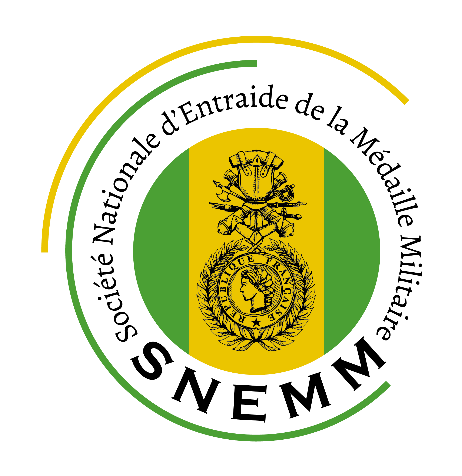 SECTION LOCALE DE LA MÉDAILLE MILITAIREN°……….… …  de…………….…  Département :   ……………………  Siège local : ………………………………………………………………………Adresse internet : …………………………………………………..…………………………..PROCÉS VERBAL SUCCINCTASSEMBLÉE GÉNÉRALE ORDINAIREEXERCICE DE L’ANNÉE :  20…………..Date	de l’assemblée générale :  ………………....  